ΕΝΟΤΗΤΑ 15ΦΑΓΗΤΑ-ΠΟΤΑΜΑΘΗΜΑ 3Βασικά Περιεχόμενα του ΣΜ:*Με κόκκινο σημειώνονται οι δραστηριότητες οι οποίες πρέπει απαραίτητα να γίνουν για να υλοποιηθούν οι στόχοι του μαθήματος.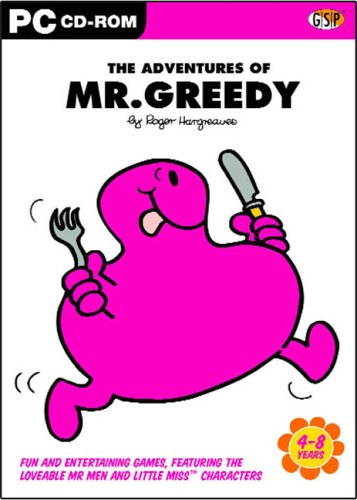 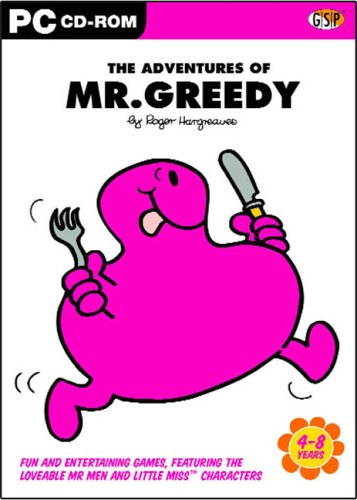 https://www.youtube.com/watch?v=zCkbf6tb-cI  Πέπα φαγητόhttps://www.youtube.com/watch?v=I-pk6Vj--Cw  Γεια στα χέρια σου γιαγιάhttps://www.youtube.com/watch?v=947wlCMAelk  το πρωινό φαγητόστη μουσική του τραγουδιού «Το πρωινό φαγητό» τραγουδούμε την πιο κάτω διασκευή Το φαγητόΑν ζητάς το μυστικό ευχαρίστως να στο πωΤρώω πίτσα , παγωτό, σοκολάτα και νερόΤρώω πάντα το πρωί γάλα με ζεστό ψωμίΜε ευχαρίστηση πολύΔίχως πίεση πολλήΣ’ αγαπώ, σ’ αγαπώ Νόστιμο μου φαγητόΝόστιμο μου φαγητό Σ’ αγαπώ, σ’ αγαπώΣε μπαλκόνια αντικριστά βλέπω όλα τα παιδιάΤρώνε σούπα, σάντουιτς , χυμόκαι ψάρι υγιεινόΜε ευχαρίστηση πολύΔίχως πίεση πολλήΣ’ αγαπώ , σ’ αγαπώ Νόστιμο μου φαγητόΝόστιμο μου φαγητό Σ’ αγαπώ, σ’ αγαπώΕπίπεδο: Νηπιαγωγείο - ΠροδημοτικήΕνότητα: Φαγητά και ποτά (3)Διάρκεια: 2 ώρεςΕπίπεδο: Νηπιαγωγείο - ΠροδημοτικήΕνότητα: Φαγητά και ποτά (3)Διάρκεια: 2 ώρεςΕπίπεδο: Νηπιαγωγείο - ΠροδημοτικήΕνότητα: Φαγητά και ποτά (3)Διάρκεια: 2 ώρεςΕπίπεδο: Νηπιαγωγείο - ΠροδημοτικήΕνότητα: Φαγητά και ποτά (3)Διάρκεια: 2 ώρεςΕπιδιώξεις-Σκεπτικό-Σκοπός:  	Δείκτες επιτυχίας:Να κατανοούν βασικό λεξιλόγιο που έχουν διδαχθεί.Να απαντούν µονολεκτικά ή µε µικρές αυτοματοποιημένες φράσεις σε απλές ερωτήσεις για γνωστά θέµατα. Δείκτες επάρκειας: Φαγητά (το φαγητό, η πίτσα, τα μακαρόνια, η σούπα, τα σουβλάκια, το ψάρι, οι πατάτες, το σάντουιτς, το παγωτό, η σοκολάτα, το νερό, το γάλα, ο χυμός)Τι είναι; Είναι.....; Ναι/Όχι.[Ποιο φαγητό σου αρέσει;] Μου αρέσει/Δεν μου αρέσει.. Επιδιώξεις-Σκεπτικό-Σκοπός:  	Δείκτες επιτυχίας:Να κατανοούν βασικό λεξιλόγιο που έχουν διδαχθεί.Να απαντούν µονολεκτικά ή µε µικρές αυτοματοποιημένες φράσεις σε απλές ερωτήσεις για γνωστά θέµατα. Δείκτες επάρκειας: Φαγητά (το φαγητό, η πίτσα, τα μακαρόνια, η σούπα, τα σουβλάκια, το ψάρι, οι πατάτες, το σάντουιτς, το παγωτό, η σοκολάτα, το νερό, το γάλα, ο χυμός)Τι είναι; Είναι.....; Ναι/Όχι.[Ποιο φαγητό σου αρέσει;] Μου αρέσει/Δεν μου αρέσει.. Επιδιώξεις-Σκεπτικό-Σκοπός:  	Δείκτες επιτυχίας:Να κατανοούν βασικό λεξιλόγιο που έχουν διδαχθεί.Να απαντούν µονολεκτικά ή µε µικρές αυτοματοποιημένες φράσεις σε απλές ερωτήσεις για γνωστά θέµατα. Δείκτες επάρκειας: Φαγητά (το φαγητό, η πίτσα, τα μακαρόνια, η σούπα, τα σουβλάκια, το ψάρι, οι πατάτες, το σάντουιτς, το παγωτό, η σοκολάτα, το νερό, το γάλα, ο χυμός)Τι είναι; Είναι.....; Ναι/Όχι.[Ποιο φαγητό σου αρέσει;] Μου αρέσει/Δεν μου αρέσει.. Επιδιώξεις-Σκεπτικό-Σκοπός:  	Δείκτες επιτυχίας:Να κατανοούν βασικό λεξιλόγιο που έχουν διδαχθεί.Να απαντούν µονολεκτικά ή µε µικρές αυτοματοποιημένες φράσεις σε απλές ερωτήσεις για γνωστά θέµατα. Δείκτες επάρκειας: Φαγητά (το φαγητό, η πίτσα, τα μακαρόνια, η σούπα, τα σουβλάκια, το ψάρι, οι πατάτες, το σάντουιτς, το παγωτό, η σοκολάτα, το νερό, το γάλα, ο χυμός)Τι είναι; Είναι.....; Ναι/Όχι.[Ποιο φαγητό σου αρέσει;] Μου αρέσει/Δεν μου αρέσει.. Εισαγωγή (10’ διάρκεια):Επαναφορά των ρουτινών της τάξης:- Χαιρετισμοί (Καλησπέρα), Τι κάνετε;Τραγούδι:«Ήρθα πάλι στο σχολείο, ήρθα πάλι στο σχολείο το ελληνικό παιδιά.Ήρθα πάλι στο σχολείο, για να παίξω και να μάθω να μιλάω ελληνικά».- Τι μέρα είναι σήμερα; - Ρουτίνα παρουσιολογίουΔιδακτικά μέσα και υλικά:Οργάνωση τάξης-παιδιών:-Παρουσιολόγιο-Εποπτικό υλικό εισαγωγής του μαθήματοςΚάθονται κυκλικά στην ολομέλεια.Αξιολόγηση (Συντρέχουσα & Τελική)ΓλώσσαΕΑφόρμηση - Προσανατολισμός - Πρόκληση ενδιαφέροντος και  περιέργειας (15’ λεπτά): Στο πρώτο μάθημα τα παιδιά θα μάθουν τις 8 πρώτες λέξεις (σχετικές με το φαγητό) και στο δεύτερο τις επόμενες 5 (γλυκά και ποτά). Στο τρίτο μάθημα θα εξασκηθούν σε όλο το λεξιλόγιο της ενότητας “Φαγητά και ποτά”.Η/Ο εκπαιδευτικός προβάλει στα παιδιά το βίντεο με το τραγούδι του κύριου Λαίμαργου. Αν δεν υπάρχει η δυνατότητα προβολής βίντεο, παρουσιάζει τη φιγούρα του. Στη συνέχεια τους λέει ότι ο κύριος Λαίμαργος βαρέθηκε να τρώει τα ίδια φαγητά και να πίνει τα ίδια ποτά και χρειάζεται τη βοήθειά τους. Έτσι, ενθαρρύνει τους μαθητές να τον βοηθήσουν αναφέροντας τα φαγητά/ποτά που έμαθαν στα προηγούμενα μαθήματα. Η/Ο εκπαιδευτικός θα προβάλλει, παράλληλα, τις κάρτες με τα φαγητά/ποτά που αναφέρονται και θα καλεί τα παιδιά να τα επαναλαμβάνουν κάθε φορά ρωτώντας «Τι είναι;». Σε περίπτωση που δεν αναφερθεί κάποιο από τα φαγητά/ποτά του βασικού λεξιλογίου, η/ο εκπαιδευτικός θα προβάλει την εικόνα του, ώστε να βοηθήσει τους μαθητές να το αναφέρουν κι έτσι να γίνει επανάληψη όλου του λεξιλογίου.Βίντεο «Το τραγούδι του κύριου Λαίμαργου»https://www.youtube.com/watch?v=6Hlva-iA_84Εικόνα με τη φιγούρα του κύριου Λαίμαργου.Καρτέλες με φαγητά και ποτά.Οι μαθητές κάθονται κυκλικά και εργάζονται στην ολομέλεια.Η/Ο εκπαιδευτικός αξιολογεί ποιες λέξεις έμαθαν ήδη οι μαθητές στα προηγούμενα μαθήματα, καθώς κι αν είναι σε θέση να τις προφέρουν σωστά. ΕΔραστηριότητα 1 (15’ λεπτά): Η/Ο εκπαιδευτικός λέει στους μαθητές ότι ο κύριος Λαίμαργος τους ευχαριστεί για τη βοήθειά τους αλλά επειδή του είπαν πολλά φαγητά/ποτά συγχύστηκε και χρειάζεται να τα ακούσει ξανά. Έτσι, η/ο εκπαιδευτικός δείχνει τις καρτέλες με τα φαγητά/ποτά και καλεί τους μαθητές να τα ονομάσουν ρωτώντας «Τι είναι;». Κάθε φορά θα τους ζητά να αναφέρουν ποιο φαγητό/ποτό είναι με διαφορετική ένταση φωνής. Πιο συγκεκριμένα, όταν ο/η εκπαιδευτικός θα σηκώνει ψηλά το χέρι οι μαθητές θα λένε τα φαγητά/ποτά δυνατά, όταν θα το έχει στον ώμο, θα χρησιμοποιούν κανονική ένταση φωνής και όταν θα το χαμηλώνει θα τα λένε ψιθυριστά. Κάθε φορά, κάποιος μαθητής θα υποδύεται τον κύριο Λαίμαργο κρατώντας τη φιγούρα του, για να τον βοηθήσουν να μάθει το λεξιλόγιο.Καρτέλες με φαγητά και ποτά.Εικόνα με τη φιγούρα του κύριου Λαίμαργου.Οι μαθητές κάθονται κυκλικά και εργάζονται στην ολομέλεια.Η/Ο εκπαιδευτικός ελέγχει εάν οι μαθητές μπορούν να αναφέρουν και να αναγνωρίζουν το λεξιλόγιο που απεικονίζεται, κάθε φορά, στην κάρτα και αν το προφέρουν σωστά καθώς και αν μπορούν να κατανοήσουν την ερώτηση «Τι είναι;».ΕΔραστηριότητα 2 (10’ λεπτά): Τα παιδιά χωρίζονται σε ζευγάρια και παίρνουν έναν φάκελο που έχει μέσα καρτελίτσες με τα φαγητά και τα ποτά. Ο ένας μαθητής ρωτάει «Τι είναι;» δείχνοντας ένα φαγητό/ποτό από τον φάκελο και ο άλλος μαθητής απαντάει «Είναι …..». Μετά αλλάζουν ρόλους. Φάκελοι που περιέχουν κάρτες με τα φαγητά και τα ποτά.Οι μαθητές εργάζονται σε ζευγάρια.Η/Ο εκπαιδευτικός ελέγχει εάν οι μαθητές μπορούν να αναγνωρίζουν το λεξιλόγιο που απεικονίζεται, κάθε φορά, στην καρτέλα και αν το προφέρουν σωστά καθώς και αν μπορούν να κατανοήσουν την ερώτηση «Τι είναι;».ΕΔραστηριότητα 3 (15’ λεπτά):Σε αυτή τη δραστηριότητα τα παιδιά εξακολουθούν να είναι χωρισμένα σε ζευγάρια και να έχουν μπροστά τους τον φάκελο με τις καρτέλες. Η/Ο εκπαιδευτικός λέει στα παιδιά ότι θα πρέπει να τοποθετήσουν τα φαγητά και τα ποτά με τη συγκεκριμένη σειρά που θα τους πει ο κύριος Λαίμαργος. Πριν την τοποθέτηση κάθε καρτέλας θα πρέπει να απαντούν και στην ερώτηση του κύριου Λαίμαργου «Τι είναι;». Στο τέλος θα ονομάσουν όλα τα φαγητά/ποτά με τη σειρά που τα τοποθέτησαν. Η/Ο εκπαιδευτικός τοποθετεί τις καρτέλες στη σωστή σειρά στον πίνακα, παράλληλα με τα παιδιά.Φάκελοι που περιέχουν κάρτες με τα φαγητά και τα ποτά.Εικόνα με τη φιγούρα του κύριου Λαίμαργου.Οι μαθητές εργάζονται σε ζευγάρια και στην ολομέλεια.Η/Ο εκπαιδευτικός αξιολογεί εάν οι μαθητές είναι σε θέση να αναγνωρίζουν ηχητικά το λεξιλόγιο, καθώς κι αν το προφέρουν σωστά.ΕΔραστηριότητα 4 (10’ λεπτά):Η δραστηριότητα αυτή αποτελεί συνέχεια της προηγούμενης. Η/Ο εκπαιδευτικός κρατώντας τη φιγούρα του κύριου Λαίμαργου αφαιρεί κάθε φορά μια καρτέλα από τον πίνακα και τα παιδιά καλούνται να ονομάσουν το φαγητό/ποτό που «εξαφανίστηκε» ενώ παράλληλα αφαιρούν την καρτέλα και από τη σειρά εικόνων που έχουν μπροστά τους. Κάνει στα παιδιά την ερώτηση «Είναι π.χ. πίτσα;» για να απαντήσουν «Ναι/Όχι».   Φάκελοι που περιέχουν κάρτες με τα φαγητά και τα ποτά.Εικόνα με τη φιγούρα του κύριου Λαίμαργου.Κάρτες με λεξιλόγιοΟι μαθητές εργάζονται σε ζευγάρια και στην ολομέλεια.Η/Ο εκπαιδευτικός ελέγχει εάν οι μαθητές μπορούν να αναγνωρίσουν το λεξιλόγιο που απεικονίζεται, κάθε φορά, στην καρτέλα και αν το προφέρουν σωστά.ΕΔραστηριότητα 5 (10’ λεπτά): Στη δραστηριότητα αυτή η/ο εκπαιδευτικός καλεί τους μαθητές να παίξουν το παιχνίδι «Τηλέφωνο». Στο παιχνίδι αυτό η/ο εκπαιδευτικός κρατώντας τη φιγούρα του κύριου Λαίμαργου λέει ένα φαγητό/ποτό ψιθυριστά σε έναν μαθητή, ο οποίος το επαναλαμβάνει στον διπλανό του. Η δραστηριότητα αυτή ολοκληρώνεται όταν η λέξη φτάσει μέχρι και τον τελευταίο μαθητή, ο οποίος θα πρέπει να πει τη λέξη και να δείξει και τη σωστή εικόνα. Η/Ο εκπαιδευτικός θα καλεί κάθε φορά όλους τους μαθητές να επαναλαμβάνουν το φαγητό/ποτό στην ολομέλεια.Καρτέλες με φαγητά και ποτά.Εικόνα με τη φιγούρα του κύριου Λαίμαργου.Οι μαθητές κάθονται κυκλικά και εργάζονται στην ολομέλεια.Η/Ο εκπαιδευτικός ελέγχει εάν οι μαθητές μπορούν να αναγνωρίσουν το λεξιλόγιο και αν το προφέρουν σωστά.ΕΔραστηριότητα 6 (10’ λεπτά): Οι μαθητές κάθονται σε κύκλο και κρατάνε από μια καρτέλα του λεξιλογίου. Η/Ο εκπαιδευτικός βάζει το τραγούδι του κύριου Λαίμαργου και οι μαθητές πρέπει να δίνουν την καρτέλα που κρατούν στον μαθητή που κάθεται δίπλα τους μέχρι να σταματήσει η μουσική. Όταν η μουσική σταματήσει τα παιδιά θα πρέπει να πουν αν τους αρέσει ή όχι το φαγητό/ποτό που δείχνει η καρτέλα που κρατούν. Η/Ο εκπαιδευτικός συμμετέχει στον κύκλο με τη φιγούρα του κύριου Λαίμαργου και λέει το παράδειγμα: «Μου αρέσει π.χ. η πίτσα./ Δεν μου αρέσει π.χ. το ψάρι». Η δραστηριότητα συνεχίζεται αρκετές φορές, έτσι ώστε να μπορέσουν τα παιδιά να πουν αν τους αρέσουν ή όχι, όσο το δυνατό περισσότερα φαγητά/ποτά.Βίντεο «Το τραγούδι του κύριου Λαίμαργου»https://www.youtube.com/watch?v=6Hlva-iA_84Καρτέλες με φαγητά και ποτά.Εικόνα με τη φιγούρα του κύριου Λαίμαργου.Οι μαθητές κάθονται κυκλικά και εργάζονται στην ολομέλεια.Η/Ο εκπαιδευτικός ελέγχει εάν οι μαθητές μπορούν να αναγνωρίσουν το λεξιλόγιο, αν το προφέρουν σωστά και αν μπορούν να χρησιμοποιήσουν σωστά τις φράσεις «Μου αρέσει/Δεν μου αρέσει».ΕΔραστηριότητα 7 (10’ λεπτά): Η/Ο εκπαιδευτικός καλεί τους μαθητές να παίξουν ένα παιχνίδι. Για το παιχνίδι αυτό οι μαθητές είναι χωρισμένοι σε δύο ομάδες. Οι καρτέλες με τα φαγητά/ποτά είναι τοποθετημένες στο πάτωμα. Η/Ο εκπαιδευτικός διαλέγει έναν μαθητή από κάθε ομάδα, οι οποίοι στέκονται ο ένας απέναντι από τον άλλο. Στη συνέχεια λέει ένα φαγητό/ποτό. Όποιος από τους δύο μαθητές αγγίξει πρώτος την καρτέλα με το σωστό φαγητό/ποτό κερδίζει έναν βαθμό για την ομάδα του.Καρτέλες με φαγητά και ποτά.Οι μαθητές είναι χωρισμένοι σε δύο ομάδες.Η/Ο εκπαιδευτικός αξιολογεί εάν οι μαθητές είναι σε θέση να αναγνωρίζουν ηχητικά ποιο φαγητό/ποτό είναι.ΕΟλοκλήρωση (15’ λεπτά): Η/Ο εκπαιδευτικός δίνει σε κάθε μαθητή από ένα φύλλο εργασίας στο οποίο υπάρχει ένα άδειο πιάτο και ένα άδειο ποτήρι. Κάτω από αυτά υπάρχουν εικόνες με τα φαγητά/ποτά του λεξιλογίου. Τα παιδιά θα πρέπει να κόψουν τις εικόνες και να κολλήσουν τα ποτά μέσα στο ποτήρι, τα φαγητά μέσα στο πιάτο και τα γλυκά έξω από το πιάτο. Ενώ οι μαθητές εργάζονται η/ο εκπαιδευτικός θα ρωτάει κάθε παιδί ξεχωριστά: «Είναι ……;» αναφέροντας κάποιο φαγητό/ποτό κάθε φορά. Οι μαθητές πρέπει να απαντήσουν «Ναι/Όχι» ανάλογα και να πουν τη σωστή απάντηση.Τέλος, ο/η εκπαιδευτικός αποχαιρετά τα παιδιά τραγουδώντας τη ρίμα της ρουτίνας: «Τώρα πέρασε η ώρα, τέλος τα ελληνικά, Σάββατο την ίδια ώρα θα τα πούμε με χαρά. Γεια σας παιδιά!»- φύλλα εργασίας (ένα για κάθε μαθητή)-  ψαλίδια-  γόμεςΟι μαθητές εργάζονται ατομικά.Η/Ο εκπαιδευτικός αξιολογεί εάν οι μαθητές είναι σε θέση να αναγνωρίζουν το λεξιλόγιο και αν μπορούν να το προφέρουν σωστά.Ε